40/1941/19Mineral Titles ActNOTICE OF LAND CEASING TO BE A  MINERAL TITLE AREAMineral Titles ActNOTICE OF LAND CEASING TO BE A  MINERAL TITLE AREATitle Type and Number:Exploration Licence 23824Area Ceased on:07 February 2019Area:17 Blocks, 56.79 km²Locality:McKINLAY RIVERName of Applicant(s)/Holder(s):100% OUTBACK METALS PROPRIETARY LIMITED* [ACN. 126 797 573]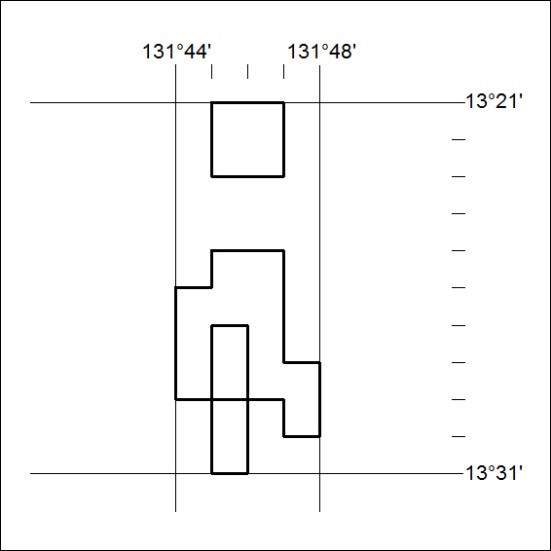 Mineral Titles ActNOTICE OF LAND CEASING TO BE A  MINERAL TITLE AREAMineral Titles ActNOTICE OF LAND CEASING TO BE A  MINERAL TITLE AREATitle Type and Number:Exploration Licence 31303Area Ceased on:07 February 2019Area:118 Blocks, 368.46 km²Locality:REYNOLDS RANGEName of Applicant(s)/Holder(s):100% LITCHFIELD MINERALS PTY LTD [ACN. 612 660 429]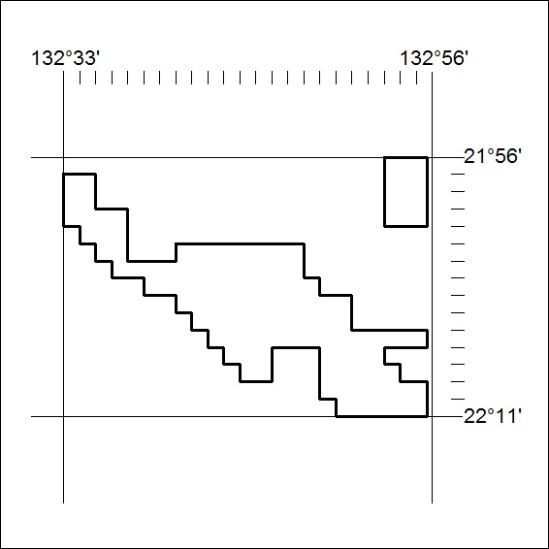 